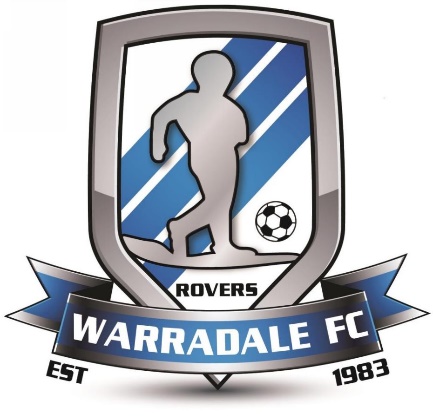 SUNDAY 26TH SEPTEMBER 2021WARRADALE FC SEASON 2021 UPDATE TO MEMBERS ON REFUNDS, COACHES KITBAGS, SPONSORSHIP & WHAT LIES AHEAD FOR SEASON 2022To all our valued players, parents, coaches, sponsors, we firstly hope all families and members are doing ok in these challenging and unprecedented times.After what started as a bright season for 2021 turned into an abrupt and unfortunately premature end due to covid. Despite these setbacks our committee wish to advise you all on the following updates regarding refunds, presentations, coaches kitbag hand over and exciting announcements for season 2022 and beyond.REFUNDSOur club is committed to providing all it can back to the players as our club had already allocated costs for registrations at the time of the season being cut short due to covid. We will however like to advise all players who played in competitive competitions (u12, u14, all senior grades) will receive the remaining portion of match fee allocation back to them to the sum of $20 per player. This will be provided to all coaches of these respective teams to disperse to players with their presentation gifts. Note – Those players who did not complete registration payment will not receive a refund.NFA recently sent an email to all clubs regarding their position on refunds/rebates for the NFA/Football NSW portion of registration fees and they will disclose this information to all members in due course.TEAM PHOTOSFor those who paid for team photos and have yet to receive their money for this, our photographer Little Legends Photography has provided their email address to contact to arrange your refund – littlelegendsphoto@bigpond.comPRESENTATIONSOur club would like to announce we are committed to fulfilling the players’ entitlements for presentations. All junior teams will receive trophies and lolly bags. We will advise in the next few weeks how we plan on providing these to junior players whether it is in the same format as last season or we provide coaches the gifts to undertake their own individual presentations.All senior players will receive a gift voucher from Nicks Deli that equates to the value of their portion of registration that is set aside for presentation night that can be used at either Nicks Deli or Warragamba Liquor Master.COACHES KITBAG HANDOVEROur coaches will be contacted over the next few weeks regarding handover of the kitbags so that we can prepare for next season. As mentioned above this will either be undertaken as part of presentation day similar to last season or individually arranged for coaches to come up and drop off kitbags and receive players gifts/presentations and refunds to disperse to players.NEW CLUB KIT NEXT SEASON – MULTIYEAR SUPPLY AGREEMENTOur club is delighted to announce the first of its kind for our club, a multiyear exclusive supply agreement with Sinalli. This agreement means a greatly reduced workload for our committee to now have to deal with only one source of supply for our apparel kit. This also means our club will be refitted from next season with a whole new kit ranging from our jerseys (main and alternate jerseys, yes those ugly white ones are finally going to get retired) to our shorts, socks, jackets, ect. Along with ability for our members to operate online store capability! More to come in the following weeks regarding this exciting new venture for the club. For those who are unsure on who Sinalli are, they’re the great people who supplied our club with summer soccer jerseys last year that everyone raved on about.CLUB MAJOR SPONSORSOur major sponsors’ tenures at our club conclude at the end of this season, meaning we are in the process of approaching our sponsors for interest in becoming our new major sponsors in line with the multiyear supply agreement with Sinalli. We also would like to advise if there are local businesses and/or businesses who operate within our locality there is an exciting opportunity to receive advertising and positive exposure with the largest sporting club in our township!MENS WARATAH LEAGUE SQUAD APPLICATION FOR SEASON 2022 (MENS PREMIER LEAGUE)We are really excited to advise our club is in the process of lodging an expression of interest for nomination of a premier league mens squad to represent our club for next season. If Warradale FC is successful with this application it will be the first time our club has ever had a premier league squad! This is a fantastic opportunity for the club to have a squad of this calibre not only representing our club, but to also be involved with mentoring our junior teams and in the future also help our club develop a pathway for our junior players knowing at our club they can aspire to be premier league players. If Warradale FC is successful with the application, our club will then advertise tryouts for the squad which will likely be in November this year and we will also be advertising for exclusive sponsorship packages for the squad. Mens Premier League play on Saturdays with reserves at 3pm and first grade at 5pm timeslots.FIELD REMEDIATIONOur club is looking to remediate the goal mouths of all goals for next season, especially upgrading the senior goal mouths to be at a standard that can handle not only our current senior teams but also the pending premier league squads. We are aiming for this work to take place over the next 4-6 weeks. WARRAGAMBA OPEN SPACE MASTERPLANOur club is leading a collaborated front of Sports Clubs and community groups in our township called Warragamba-Silverdale Sporting & Community Alliance (WSSCA). WSSCA, formed in May 2019, have been working with Wollondilly Shire Council and advocating to all levels of government for the need of a masterplan of all the existing open space areas that includes Waterboard Oval. The Masterplan is a vision from all members of WSSCA that provides safe, expanded and upgraded facilities that will cater for the future generations of the local population. Once the Masterplan is endorsed Warradale FC will be able to commence the necessary grant applications and advocacy to council for inclusion of infrastructure projects in future DA’s to upgrade Waterboard Oval to meet future projections. Some of these infrastructure projects include:Existing carpark to be expanded and upgraded to a sealed asphalt carpark with a minimum of 100 spaces. The carpark will be multi-use designed to cater for football and netball.Existing canteen and amenities building to be upgraded and expanded to include male and female changerooms, referees room, media room, expanded storage and canteen, multi-purpose room. A multisport aspect will also be included to cater for relocated netball club.Existing fields to be expanded to include 2 x senior fields, dedicated minifield for u10/11, minifield for u8/9, dedicated fields for u6/7.Upgraded field profile including irrigation upgrade and playing surface major worksUpgraded lighting to fieldsMULGOA VALLEY GAZETTEWe wish to advise The Mulgoa Valley Gazette will be running exclusive stories on Warradale FC in the next 2 editions of the Mulgoa Valley Gazette. The stories will feature what our club managed to achieve despite the shortened season, a tribute to one of our committee members & life member and what lies ahead for our club next year. Our club will share the articles on our facebook page and website when they released on the 1st of each month.OUR CURRENT SPONSORSWe wish to thank our sponsors, if it was not for our sponsors our club would be in a very challenging position at the moment and without their ongoing support we are only a shadow of ourselves. These guys are not just businesses, they are people living everyday lives just like the rest of us and now is more important than ever before to support them in these challenging times. We can’t thank you enough!OUR CURRENT MEMBERSLastly but not leastly, we wish to thank our members who have remained loyal to us through these times, for your volunteering in the canteen, coaching, setting up/packing up the fields. We promise the club is doing everything it can to provide you with a great club to continue playing football at and if it wasn’t for you we don’t have our heart and soul. Thank youJohn LetbyPresident – Warradale FCpresident@warradalefc.com0402307719